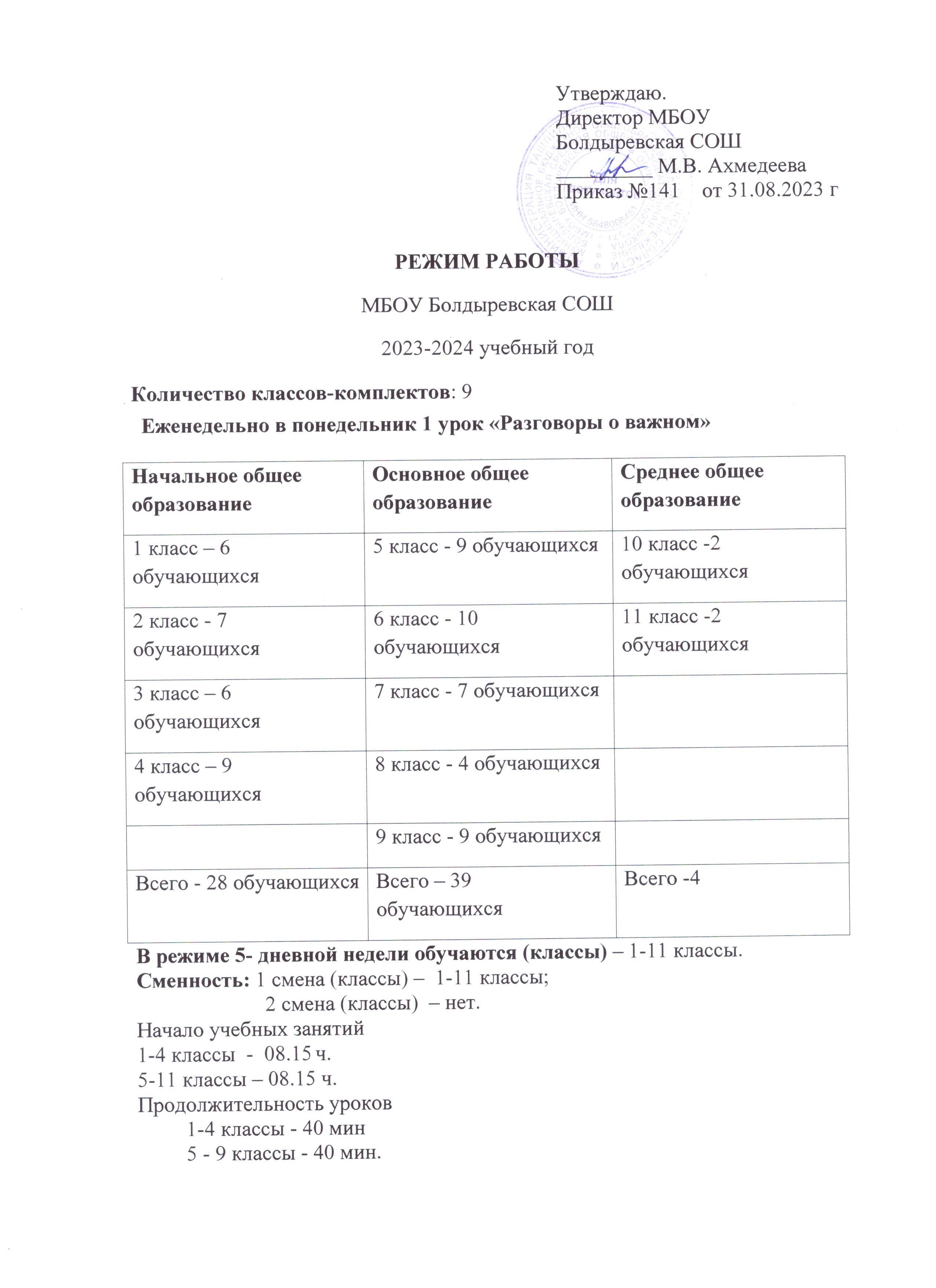 РЕЖИМ РАБОТЫ МБОУ Болдыревская СОШ2023-2024 учебный годКоличество классов-комплектов: 9  Еженедельно в понедельник 1 урок «Разговоры о важном»В режиме 5- дневной недели обучаются (классы) – 1-11 классы.Сменность: 1 смена (классы) –  1-11 классы;                        2 смена (классы)  – нет. Начало учебных занятий 1-4 классы  -  08.15 ч.5-11 классы – 08.15 ч.Продолжительность уроков         1-4 классы - 40 мин         5 - 9 классы - 40 мин.    Расписание звонков и переменОрганизация промежуточной аттестацииПромежуточная аттестация проводится в переводных классах с апреля по май 2024  г. без прекращения образовательной деятельности по учебным предметам учебного плана.1-4 класс5-10 классы                              Промежуточная аттестация по элективным курсам учебного плана2022-2023  учебный годПромежуточная аттестация по элективным курсам учебного плана2022-2023  учебный годУтверждаю.                                                                              Директор МБОУ    Болдыревская СОШ                                  _________ М.В. АхмедееваПриказ №141    от 31.08.2023 гНачальное общее образованиеОсновное общее образованиеСреднее общее образование1 класс – 6 обучающихся5 класс - 9 обучающихся10 класс -2 обучающихся2 класс - 7 обучающихся6 класс - 10 обучающихся11 класс -2 обучающихся3 класс – 6 обучающихся7 класс - 7 обучающихся4 класс – 9  обучающихся8 класс - 4 обучающихся9 класс - 9 обучающихсяВсего - 28 обучающихсяВсего – 39  обучающихсяВсего -4 № урокаПродолжительность урокаПродолжительность перемены1-11 классы1-11 классы1-11 классы18.15 – 8.5510209.05 – 09.4520310.05 – 10.4510410.55 – 11.3520511.55 –12.3510612.45 – 13.2510713.35 – 14.15Внеурочнаядеятельностьс 17.00 до 18.1010Название предметаФорма промежуточной аттестации /Дата проведения промежуточной аттестации Форма промежуточной аттестации /Дата проведения промежуточной аттестации Форма промежуточной аттестации /Дата проведения промежуточной аттестации Форма промежуточной аттестации /Дата проведения промежуточной аттестации Название предмета1 класс2 класс3 класс4 классРусский язык Итоговая контрольная работа12.05.Итоговая контрольная работа12.05.Итоговая контрольная работа20.05.Итоговая контрольная работа13.05..Литературное чтениеИтоговая контрольная работа18.05.Итоговая контрольная работа18.05.Итоговая контрольная работа17.05.Итоговая контрольная работа18.05..Иностранный (английский) язык-Итоговая контрольная работа25.05..Итоговая контрольная работа25.05.Итоговая контрольная работа25.05.МатематикаИтоговая контрольная работа26.05..Итоговая контрольная работа26.05..Итоговая контрольная работа19.05.Итоговая контрольная работа27.05.Окружающий мирИтоговая контрольная работа19.05.Итоговая контрольная работа20.05.Итоговая контрольная работа13.05.Итоговая контрольная работа24.05.МузыкаИтоговая контрольная работа03.05.Итоговая контрольная работа03.05.Итоговая контрольная работа03.05.Итоговая контрольная работа03.05.Изобразительное искусствоИтоговая контрольная работа12.05.Итоговая контрольная работа19.05.Итоговая контрольная работа18.05.Итоговая контрольная работа19.05.ТехнологияИтоговая контрольная работа06.05..Итоговая контрольная работа06.05.Итоговая контрольная работа 05.05.Итоговая контрольная работа06.05.ОРКСЭПроект16.05.ФизкультураСдача нормативов 11.05.Сдача нормативов 11.05.Сдача нормативов 12.05.Сдача нормативов 12.05.Предмет Форма промежуточной аттестации /Дата проведения промежуточной аттестацииФорма промежуточной аттестации /Дата проведения промежуточной аттестацииФорма промежуточной аттестации /Дата проведения промежуточной аттестацииФорма промежуточной аттестации /Дата проведения промежуточной аттестацииФорма промежуточной аттестации /Дата проведения промежуточной аттестацииФорма промежуточной аттестации /Дата проведения промежуточной аттестацииПредмет 5 класс6 класс7 класс8 класс9 класс10 классРусский язык Итоговая контрольная работа14.04. Итоговая контрольная работа14.04Итоговая контрольная работа12.05Итоговая контрольная работа19.05Итоговая контрольная работа18.05Итоговая контрольная работа28.04Литература     Итоговая контрольная работа18 .05Итоговая контрольная работа12.05Итоговая контрольная работа11.05Итоговая контрольная работа16.05Итоговая контрольная работа28.04Итоговая контрольная работа12.05Иностранный язык (английский )Итоговая контрольная работа17.05Итоговая контрольная работа25.05Итоговая контрольная работа19.05Итоговая контрольная работа19.04Итоговая контрольная работа21.04Итоговая контрольная работа24.04Второй иностранный язык (немецкийИтоговая контрольная работа26.04Родной язык (русский)Итоговая контрольная работа25.04Родной язык (литература)Итоговая контрольная работа24.04МатематикаИтоговая контрольная работа13.04Итоговая контрольная работа22.04Алгебра Вероятность и статистикаИтоговая контрольная работа22.05Итоговая контрольная работа11.05Итоговая контрольная работа19 .05Итоговая контрольная работа22.05ГеометрияИтоговая контрольная работа12.05Итоговая контрольная работа15.05Итоговая контрольная работа04.05Итоговая контрольная работа05.05ИсторияИтоговая контрольная работа22.05Итоговая контрольная работа27.04Итоговая контрольная работа17.04Итоговая контрольная работа22.04Итоговая контрольная работа18.04Итоговая контрольная работа15.05ОбществознаниеИтоговая контрольная работа13.04Итоговая контрольная работа17.05Итоговая контрольная работа05.05Итоговая контрольная работа17.05Итоговая контрольная работа27.04География Итоговая контрольная работа10.05Итоговая контрольная работа10.05Итоговая контрольная работа28.04Итоговая контрольная работа04.05Итоговая контрольная работа05.05Итоговая контрольная работа19.05Биология Итоговая контрольная работа05.05Итоговая контрольная работа23.05Итоговая контрольная работа16.05Итоговая контрольная работа18.05Итоговая контрольная работа11.05Итоговая контрольная работа17.05ФизикаИтоговая контрольная работа25.04Итоговая контрольная работа28.04Итоговая контрольная работа22 .05Итоговая контрольная работа23.05ХимияИтоговая контрольная работа21.04Итоговая контрольная работа15.04Итоговая контрольная работа26.05ИЗОИтоговая контрольная работа23.05Итоговая контрольная работа15.05Итоговая контрольная работа25.05Итоговая контрольная работа25.05Музыка Итоговая контрольная работа26.05Итоговая контрольная работа26.05Итоговая контрольная работа23.05Итоговая контрольная работа23.05ИнформатикаИтоговая контрольная работа16.05Итоговая контрольная работа19.05Итоговая контрольная работа18.05Итоговая контрольная работа21.05Итоговая контрольная работа14.04Итоговая контрольная работа25.05ТехнологияИтоговая контрольная работа19.05Итоговая контрольная работа29.05Итоговая контрольная работа26.05Итоговая контрольная работа27.04Итоговая контрольная работа18.05ОБЖИтоговая контрольная работа25.05Итоговая контрольная работа22.05Итоговая контрольная работа17.05Итоговая контрольная работа24.05Итоговая контрольная работа24.05Физическая культураСдача нормативов 11.05Сдача нормативов 11.05Сдача нормативов 15.05Сдача нормативов 12.05Сдача нормативов 5.05Сдача нормативов 11.05 «Основы духовно-нравственной культуры народов России» Итоговая контрольная работа24.05Итоговая контрольная работа24.05Название элективного курсаФорма промежуточной аттестации /Дата проведения промежуточной аттестацииФорма промежуточной аттестации /Дата проведения промежуточной аттестацииФорма промежуточной аттестации /Дата проведения промежуточной аттестацииФорма промежуточной аттестации /Дата проведения промежуточной аттестацииФорма промежуточной аттестации /Дата проведения промежуточной аттестацииНазвание элективного курса1класс2 класс2 класс3классЭлективный курс «Математический час»Итоговая контрольная работа23.05Элективный курс «Веселая грамматика»Итоговая контрольная работа23.05Элективный курс «Решаем задачи»Итоговая контрольная работа23.05Итоговая контрольная работа23.05Итоговая контрольная работа23.05Название элективного курсаФорма промежуточной аттестации / Дата проведения промежуточной аттестацииФорма промежуточной аттестации / Дата проведения промежуточной аттестацииФорма промежуточной аттестации / Дата проведения промежуточной аттестацииФорма промежуточной аттестации / Дата проведения промежуточной аттестацииФорма промежуточной аттестации / Дата проведения промежуточной аттестацииФорма промежуточной аттестации / Дата проведения промежуточной аттестации5класс6 класс7класс8 класс9 класс10 класс«Пишем грамотно»Итоговая контрольная работа23.04«Математический практикум»Итоговая контрольная работа20.04«Избранные вопросы математики»Итоговая контрольная работа17.05«Основы личностного определенияИтоговая контрольная работа11.05Родной язык (русский)Итоговая контрольная работа  14. 04Родной язык (литература)Итоговая контрольная работа   23.04Индивидуальный проектИтоговая контрольная работа   23.05«Практикум по общей биологии»Итоговая контрольная работа   10.04«Химия в задачах и упражнениях»Итоговая контрольная работа 17.04Элективный курс «Решение усложненных задач по математике»Итоговая контрольная работа 27.04